Расширяется список услуг в МФЦ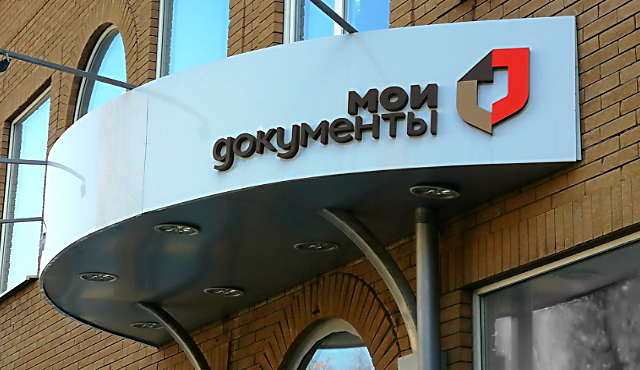 Перечень государственных и муниципальных услуг, предоставляемых по принципу «одного окна» в многофункциональных центрах «Мои документы» с февраля текущего года будет расширен на 17 наименований, которые ранее в МФЦ не предоставлялись.Услуги налоговой службы1. Прием заявления физического лица о предоставлении налоговой льготы по транспортному налогу, земельному налогу, налогу на имущество физических лиц.2. Прием согласия налогоплательщика – физического лица на обработку и распространение персональных данных в связи с необходимостью запроса налоговой инспекции в орган, организацию, должностному лицу, у которых имеются сведения, подтверждающие право налогоплательщика на налоговую льготу (если с заявлением о льготе не получены соответствующие документы).3. Прием уведомления о выбранных объектах налогообложения, в отношении которых предоставляется налоговая льгота по налогу на имущество физических лиц.4. Прием сообщений о наличии объектов недвижимого имущества и (или) транспортных средствах, признаваемых объектами налогообложения по соответствующим налогам, уплачиваемым физическими лицами.5. Прием заявления к налоговому уведомлению об уточнении сведений, указанных в налоговом уведомлении.6. Прием запроса о предоставлении справки о состоянии расчетов по налогам, сборам, пеням, штрафам, процентам.7. Прием запроса о предоставлении акта совместной сверки расчетов по налогам, сборам, пеням, штрафам, процентам.8. Прием заявления о доступе к личному кабинету налогоплательщика для физических лиц.9. Прием заявления о гибели или уничтожении объекта налогообложения по налогу на имущество.10. Прием заявления физического лица о постановке на учет в налоговом органе и выдача (повторная выдача) физическому лицу свидетельства о постановке на учет.11. Прием заявления физического лица (его законного или уполномоченного представителя) о получении его налогового уведомления лично под расписку через МФЦ.12. Прием уведомления о выбранном земельном участке, в отношении которого применяется налоговый вычет по земельному налогу.13. Информирование налогоплательщиков – физических лиц о наличии (отсутствии) задолженности по налоговым платежам и выдаче платежных документов.Услуги Фонда социального страхования1. Назначение обеспечения по обязательному социальному страхованию от несчастных случаев на производстве и профессиональных заболеваний в виде оплаты дополнительных расходов, связанных с медицинской, социальной и профессиональной реабилитацией застрахованного при наличии прямых последствий страхового случая.2. Подтверждение основного вида экономической деятельности страхователя по обязательному социальному страхованию от несчастных случаев на производстве и профессиональных заболеваний — юридического лица, а также видов экономической деятельности подразделений страхователя, являющихся самостоятельными классификационными единицами.Услуги администрации Центрального округа города Курска (будут оказываться в филиалах №№1-5 МФЦ по г. Курску и Курскому району)1. Направление уведомления о соответствии указанных в уведомлении о планируемом строительстве параметров объекта индивидуального жилищного строительства или садового дома установленным параметрам и допустимости размещения объекта индивидуального жилищного строительства или садового дома на земельном участке.2. Направление уведомления о соответствии построенных или реконструированных объектов индивидуального жилищного строительства или садового дома требованиям законодательства о градостроительной деятельности при строительстве или реконструкции объектов индивидуального жилищного строительства или садовых домов.Информацию о полном перечне государственных и муниципальных услуг, предоставляемых в МФЦ, можно получить по телефону горячей линии: 8 (4712) 74-14-80.